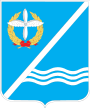 Совет Качинского муниципального округа города СевастополяРЕШЕНИЕ  №17/119         Об утверждении Перечня            муниципальных программ внутригородского          муниципального образования города         Севастополя Качинский муниципальный          округ на 2016 и плановый период          2017 и 2018 годов В соответствии с Бюджетным кодексом Российской Федерации, Уставом  внутригородского муниципального образования, Положением «О местной администрации внутригородского муниципального образования города Севастополя Качинский муниципальный округ», утвержденным Решением Совета Качинского муниципального округа г. Севастополя от 13.05.2015 №14, и на основании  Федеральных целевых программ Совет Качинского муниципального округаРЕШИЛ:Утвердить Перечень муниципальных программ внутригородского муниципального образования Качинский муниципальный округ на 2016 год и плановый   период 2017 и 2018 годов (Приложение)Решение вступает в силу со дня его принятия.Контроль за исполнением настоящего Решения оставляю за собой.Глава ВМО Качинский МО,                                                         Н.М. ГерасимИсполняющий полномочия председателяСовета, Глава местной администрацииПриложение к Решению Совета Качинского муниципального округаот 28  декабря 2015 года № 17/119 Перечень муниципальных программ внутригодового муниципального образования города Севастополя Качинский муниципальный округ на 2016 и плановый период2017 и 2018 годовI созывXVII сессия2014 - 2016 гг.    28.12.2015 годапгт. Кача№ п/пНаименованиеОтветственный исполнитель1.«Развитие культуры во внутригородском муниципальном образовании города Севастополя Качинский округ» на 2016-2018 годаМестная администрация Качинского округа2.«Развитие физической культуры и спорта во внутригородском муниципальном образовании города Севастополя Качинский округ» на 2016-2018 годаМестная администрация Качинского округа3.«Участие в профилактике терроризма и экстремизма, а также в минимизации и ликвидации последствий проявления терроризма и экстремизма на территории внутригородского муниципального образования города Севастополя Качинский муниципальный округ» на 2016-2018 годаМестная администрация Качинского округа4.«Информационное общество во внутригородском муниципальном образовании города Севастополя Качинский округ» на 2016-2018 годаМестная администрация Качинского округа